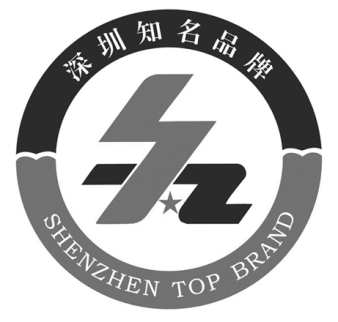 一、基本情况二、行业地位三、品牌建设四、经营结果五、知识产权、奖项及荣誉六、*自主创新、环保与节能减排、循环经济七、*企业简介（400字以内）八、*品牌建设报告（5000字以内）*推荐单位意见（推荐单位意见单独作为附件材料提交）附件材料清单（在申报系统中提交）*单位名称*成立时间*注册地址*注册资本（万元）*通讯地址网    址*是否上市□是   □否□是   □否*所属行业所属细分行业*员工总数    人其中*领导层职称（副高及以上）人数    人*员工总数    人其中*研发人员人数    人*员工总数    人其中*管理人员人数    人*主营业务*主要产品或服务*是否具有自主知识产权□是   □否*主要销售范围国内国内□全国  □部分省市□全国  □部分省市*主要销售范围国外国外□亚洲  □北美洲  □南美洲  □欧洲  □非洲    澳洲  □亚洲  □北美洲  □南美洲  □欧洲  □非洲    澳洲  *申报品牌名称（企业品牌或产品/服务品牌，原则上应与企业注册商标一致，品牌名称以“中文（英文）”格式填写）*□单品牌    □多品牌*□单品牌    □多品牌*注册商标名称*何时何地注册*是否中国驰名商标□是，获得时间：           □否    □是，获得时间：           □否    □是，获得时间：           □否    □是，获得时间：           □否    *是否高新技术企业□国家高新      □市高新     □否□国家高新      □市高新     □否□国家高新      □市高新     □否□国家高新      □市高新     □否*是否已获质量奖□全国质量奖  □省政府质量奖  □市长质量奖  □区长质量奖  □否    □全国质量奖  □省政府质量奖  □市长质量奖  □区长质量奖  □否    □全国质量奖  □省政府质量奖  □市长质量奖  □区长质量奖  □否    □全国质量奖  □省政府质量奖  □市长质量奖  □区长质量奖  □否    *是否导入卓越绩效□是          □否□是          □否□是          □否□是          □否*研发机构类别□重点实验室   □技术中心   □工程中心□公共技术服务平台    □认证实验室  □其他，请注明：                        □重点实验室   □技术中心   □工程中心□公共技术服务平台    □认证实验室  □其他，请注明：                        □重点实验室   □技术中心   □工程中心□公共技术服务平台    □认证实验室  □其他，请注明：                        □重点实验室   □技术中心   □工程中心□公共技术服务平台    □认证实验室  □其他，请注明：                        *研发费占销售收入比例（%）2018年2018年2019年2020年*研发费占销售收入比例（%）*主持/参与标准制/修定合计数量：      项合计数量：      项合计数量：      项合计数量：      项*主持/参与标准制/修定类型类型标准编号标准名称*主持/参与标准制/修定国际标准国际标准*主持/参与标准制/修定国家标准国家标准*主持/参与标准制/修定地方标准地方标准*主持/参与标准制/修定行业标准行业标准*主持/参与标准制/修定团体标准团体标准*体系或产品认证情况□ISO9000    □ISO14000   □ISO45000ISO27000   □TL9000     □ISO/TS16949  □AS9100     □ISO20000   □ICE8000  □ISO13485   □ISO26000（SA8000）□GMP    □GAP    □GSP    □GCP   □GLP □QC08000   □HACCP(GB/T22000,ISO22000)□其他，请注明：                      □ISO9000    □ISO14000   □ISO45000ISO27000   □TL9000     □ISO/TS16949  □AS9100     □ISO20000   □ICE8000  □ISO13485   □ISO26000（SA8000）□GMP    □GAP    □GSP    □GCP   □GLP □QC08000   □HACCP(GB/T22000,ISO22000)□其他，请注明：                      □ISO9000    □ISO14000   □ISO45000ISO27000   □TL9000     □ISO/TS16949  □AS9100     □ISO20000   □ICE8000  □ISO13485   □ISO26000（SA8000）□GMP    □GAP    □GSP    □GCP   □GLP □QC08000   □HACCP(GB/T22000,ISO22000)□其他，请注明：                      □ISO9000    □ISO14000   □ISO45000ISO27000   □TL9000     □ISO/TS16949  □AS9100     □ISO20000   □ICE8000  □ISO13485   □ISO26000（SA8000）□GMP    □GAP    □GSP    □GCP   □GLP □QC08000   □HACCP(GB/T22000,ISO22000)□其他，请注明：                      *品牌价值评估是    否是    否品牌价值金额           亿元           亿元品牌价值评估机构综合实力世界品牌500  中国品牌500强（来源：品牌价值实验室）世界500强    中国500强（来源：财富）中国企业500强  广东企业500强（来源：中国/广东省企业联合会）深圳工业百强（来源：市工信局）其他，请注明：            （提示：市排名100强以内）   世界品牌500  中国品牌500强（来源：品牌价值实验室）世界500强    中国500强（来源：财富）中国企业500强  广东企业500强（来源：中国/广东省企业联合会）深圳工业百强（来源：市工信局）其他，请注明：            （提示：市排名100强以内）   世界品牌500  中国品牌500强（来源：品牌价值实验室）世界500强    中国500强（来源：财富）中国企业500强  广东企业500强（来源：中国/广东省企业联合会）深圳工业百强（来源：市工信局）其他，请注明：            （提示：市排名100强以内）   世界品牌500  中国品牌500强（来源：品牌价值实验室）世界500强    中国500强（来源：财富）中国企业500强  广东企业500强（来源：中国/广东省企业联合会）深圳工业百强（来源：市工信局）其他，请注明：            （提示：市排名100强以内）   世界品牌500  中国品牌500强（来源：品牌价值实验室）世界500强    中国500强（来源：财富）中国企业500强  广东企业500强（来源：中国/广东省企业联合会）深圳工业百强（来源：市工信局）其他，请注明：            （提示：市排名100强以内）   *行业排名凡达到前3位（指企业综合实力或主要产品/服务的产值、市场份额、技术/服务水平等主要指标之一处于同行业或细分行业前3位）应提供相关证明，来源可为政府部门、行业协会、权威机构统计证明或市场调查报告等，作为附件上传系统类别2018年2019年2020年来源*行业排名凡达到前3位（指企业综合实力或主要产品/服务的产值、市场份额、技术/服务水平等主要指标之一处于同行业或细分行业前3位）应提供相关证明，来源可为政府部门、行业协会、权威机构统计证明或市场调查报告等，作为附件上传系统全市自评  第三方调查调查机构名称：           *行业排名凡达到前3位（指企业综合实力或主要产品/服务的产值、市场份额、技术/服务水平等主要指标之一处于同行业或细分行业前3位）应提供相关证明，来源可为政府部门、行业协会、权威机构统计证明或市场调查报告等，作为附件上传系统全省自评  第三方调查调查机构名称：           *行业排名凡达到前3位（指企业综合实力或主要产品/服务的产值、市场份额、技术/服务水平等主要指标之一处于同行业或细分行业前3位）应提供相关证明，来源可为政府部门、行业协会、权威机构统计证明或市场调查报告等，作为附件上传系统全国自评  第三方调查调查机构名称：           *行业排名凡达到前3位（指企业综合实力或主要产品/服务的产值、市场份额、技术/服务水平等主要指标之一处于同行业或细分行业前3位）应提供相关证明，来源可为政府部门、行业协会、权威机构统计证明或市场调查报告等，作为附件上传系统全球自评  第三方调查调查机构名称：           品牌同行业竞争地位□绝对优势，请说明：                          □相对优势，请说明：                          □一般地位      □相对弱势  □非常弱势      □不确定□绝对优势，请说明：                          □相对优势，请说明：                          □一般地位      □相对弱势  □非常弱势      □不确定□绝对优势，请说明：                          □相对优势，请说明：                          □一般地位      □相对弱势  □非常弱势      □不确定□绝对优势，请说明：                          □相对优势，请说明：                          □一般地位      □相对弱势  □非常弱势      □不确定□绝对优势，请说明：                          □相对优势，请说明：                          □一般地位      □相对弱势  □非常弱势      □不确定*品牌部门及人员设置情况品牌部门设置□专设品牌部门□隶属其他部门□未设品牌职能□专设品牌部门□隶属其他部门□未设品牌职能□专设品牌部门□隶属其他部门□未设品牌职能*品牌部门及人员设置情况品牌人员设置□已设品牌专职人员□已设品牌兼职人员□未设品牌人员□已设品牌专职人员□已设品牌兼职人员□未设品牌人员□已设品牌专职人员□已设品牌兼职人员□未设品牌人员品牌人员是否获首席品牌官或品牌经理培训证书品牌人员是否获首席品牌官或品牌经理培训证书□是  □否  其它资质，请注明：             □是  □否  其它资质，请注明：             □是  □否  其它资质，请注明：             *2020年在品牌建设方面的资金投入（包含品牌策划、形象设计、广告投入、顾问咨询等）             万元             万元             万元             万元*是否发布社会责任报告□是 □否是否存在品牌被侵权或假冒情况□是   □否□是   □否*品牌识别□有（多选） □视觉识别    □行为识别    □理念识别□有（多选） □视觉识别    □行为识别    □理念识别□有（多选） □视觉识别    □行为识别    □理念识别□有（多选） □视觉识别    □行为识别    □理念识别*品牌推广形式□硬广告（□电视 □报纸 □网络 □户外）□软广告（□活动赞助  □论坛展示  □公益活动          □各类展会  □专业杂志软文）□其他，请注明：                     □硬广告（□电视 □报纸 □网络 □户外）□软广告（□活动赞助  □论坛展示  □公益活动          □各类展会  □专业杂志软文）□其他，请注明：                     □硬广告（□电视 □报纸 □网络 □户外）□软广告（□活动赞助  □论坛展示  □公益活动          □各类展会  □专业杂志软文）□其他，请注明：                     □硬广告（□电视 □报纸 □网络 □户外）□软广告（□活动赞助  □论坛展示  □公益活动          □各类展会  □专业杂志软文）□其他，请注明：                     *品牌推广形式2020年品牌推广活动情况（可自行增加表格行数）2020年品牌推广活动情况（可自行增加表格行数）2020年品牌推广活动情况（可自行增加表格行数）2020年品牌推广活动情况（可自行增加表格行数）*品牌推广形式时间品牌活动名称活动形式活动主要宣传媒介*品牌推广形式*品牌推广形式*品牌推广形式*客户满意度（%）2018年2019年2020年客户满意度分析报告作为附件上传系统，可提供其中1年*客户满意度（%）客户满意度分析报告作为附件上传系统，可提供其中1年相关指标及内容相关指标及内容2018年2019年2020年备注1*营业收入（万元）2*利润总额（万元）3*净利润（万元）4*纳税额（万元）纳税证明作为附件上传系统5*出口额（万美元）6*出口额占销售额比例（%）7*总资产额（万元）8*净资产额（万元）9*固定资产（万元）（一）知识产权请分别填写近三年每年（以授权公告日为准）获取的专利数量。（知识产权明细汇总表（含类型、专利名称、专利权人、授权公告日等）及证书扫描件作为附件上传系统）（一）知识产权请分别填写近三年每年（以授权公告日为准）获取的专利数量。（知识产权明细汇总表（含类型、专利名称、专利权人、授权公告日等）及证书扫描件作为附件上传系统）（一）知识产权请分别填写近三年每年（以授权公告日为准）获取的专利数量。（知识产权明细汇总表（含类型、专利名称、专利权人、授权公告日等）及证书扫描件作为附件上传系统）（一）知识产权请分别填写近三年每年（以授权公告日为准）获取的专利数量。（知识产权明细汇总表（含类型、专利名称、专利权人、授权公告日等）及证书扫描件作为附件上传系统）            年度类型  2018年2019年2020年*发明专利*实用新型专利*外观专利*软件著作权其他，请注明是否遇到贸易壁垒或公平贸易问题（如中美贸易“301”条款诉讼）是否遇到贸易壁垒或公平贸易问题（如中美贸易“301”条款诉讼）是否遇到贸易壁垒或公平贸易问题（如中美贸易“301”条款诉讼）□是   □否（二）奖项及荣誉请分别填写近三年每年（以公布时间为准）获得的奖项及荣誉数量。（奖项及荣誉明细汇总表（含类型、奖项及荣誉名称、发奖单位、公布时间等）及证书扫描件作为附件上传系统。此项将作为加分的依据）（二）奖项及荣誉请分别填写近三年每年（以公布时间为准）获得的奖项及荣誉数量。（奖项及荣誉明细汇总表（含类型、奖项及荣誉名称、发奖单位、公布时间等）及证书扫描件作为附件上传系统。此项将作为加分的依据）（二）奖项及荣誉请分别填写近三年每年（以公布时间为准）获得的奖项及荣誉数量。（奖项及荣誉明细汇总表（含类型、奖项及荣誉名称、发奖单位、公布时间等）及证书扫描件作为附件上传系统。此项将作为加分的依据）（二）奖项及荣誉请分别填写近三年每年（以公布时间为准）获得的奖项及荣誉数量。（奖项及荣誉明细汇总表（含类型、奖项及荣誉名称、发奖单位、公布时间等）及证书扫描件作为附件上传系统。此项将作为加分的依据）（二）奖项及荣誉请分别填写近三年每年（以公布时间为准）获得的奖项及荣誉数量。（奖项及荣誉明细汇总表（含类型、奖项及荣誉名称、发奖单位、公布时间等）及证书扫描件作为附件上传系统。此项将作为加分的依据）            年度类型               年度类型   2018年2019年2020年*科技进步奖国家级*科技进步奖省级*科技进步奖市（区）级*政府奖项（政府部门颁发）国家级*政府奖项（政府部门颁发）省级*政府奖项（政府部门颁发）市（区）级*行业奖项（非政府部门颁发）国家级*行业奖项（非政府部门颁发）省级*行业奖项（非政府部门颁发）市级*深圳企业创新纪录*深圳企业创新纪录其他重要奖项（市级及以上）其他重要奖项（市级及以上）请分别填写近三年开展的项目。（数量为2项以内，此项将作为加分的依据）（一）自主创新项目请分别填写近三年开展的项目。（数量为2项以内，此项将作为加分的依据）（一）自主创新项目请分别填写近三年开展的项目。（数量为2项以内，此项将作为加分的依据）（一）自主创新项目项目名称项目简介（100字以内）效益（万元）（二）环保与节能减排、循环经济项目（二）环保与节能减排、循环经济项目（二）环保与节能减排、循环经济项目项目名称项目简介（100字以内）效益（万元）注：1、自主创新包括技术创新、管理创新和制度创新，要求创新主体拥有自主知识产权。内容包括：原始创新、集成创新；消化、吸收再创新。2、环保是指企业合理地利用自然资源，防止环境的污染和破坏，以求自然环境同人文环境、经济环境共同平衡可持续发展，扩大有用自然资源的再生产，保证社会的发展。3、节能减排是指节约能源和减少环境有害物排放。4、循环经济是指减量化、再利用、资源化，将生产所需的资源通过回收、再生等方法再次获得使用价值，实现循环利用，降低能耗、减少废弃物排放的经济生产模式。注：1、自主创新包括技术创新、管理创新和制度创新，要求创新主体拥有自主知识产权。内容包括：原始创新、集成创新；消化、吸收再创新。2、环保是指企业合理地利用自然资源，防止环境的污染和破坏，以求自然环境同人文环境、经济环境共同平衡可持续发展，扩大有用自然资源的再生产，保证社会的发展。3、节能减排是指节约能源和减少环境有害物排放。4、循环经济是指减量化、再利用、资源化，将生产所需的资源通过回收、再生等方法再次获得使用价值，实现循环利用，降低能耗、减少废弃物排放的经济生产模式。注：1、自主创新包括技术创新、管理创新和制度创新，要求创新主体拥有自主知识产权。内容包括：原始创新、集成创新；消化、吸收再创新。2、环保是指企业合理地利用自然资源，防止环境的污染和破坏，以求自然环境同人文环境、经济环境共同平衡可持续发展，扩大有用自然资源的再生产，保证社会的发展。3、节能减排是指节约能源和减少环境有害物排放。4、循环经济是指减量化、再利用、资源化，将生产所需的资源通过回收、再生等方法再次获得使用价值，实现循环利用，降低能耗、减少废弃物排放的经济生产模式。（含规模、主要产品/服务、市场领域、行业地位、重大奖项及社会责任等）1、基本经营情况（含产品描述、生产能力、市场分布、市场地位、管理体系、财务状况等内容，2000字以内）2、品牌部门基本描述（含部门设置情况、部门职能、人员构成等内容，500字以内）3、品牌建设基本情况（含品牌发展历程、品牌定位、品牌战略、品牌竞争优势、品牌宣传推广投入及成效等内容，2500字以内）推荐单位推荐单位经办人职务传真手机座机邮箱序号材料名称注意事项*1承诺声明下载模板加盖申报单位公章后提交*2营业执照*3商标注册证*4品牌标识提交CDR和PNG格式两种格式5行业排名证明凡行业排名前3位需提交证明材料，若推荐单位意见函已填写行业排名证明，此项可不用提交6客户满意度分析报告2018-2020年其中1年的客户满意度分析报告，精简版*7财务报表（资产负债表、利润表）2018-2020年*8纳税证明2018-2020年9资质证明（包括高新企业、质量体系认证等）10知识产权下载表格《2018-2020年知识产权明细汇总表》填写后与证书扫描件一起提交11奖项及荣誉下载表格《2018-2020年奖项及荣誉明细汇总表》填写后与证书扫描件一起提交*12推荐单位意见函加盖推荐单位公章